Algorytm postępowania na wypadek podejrzenia zakażeniem koronawirusem lub zachorowania na COVID-19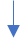 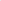 